  FDA/FSMD/ FM-FHP/2013/02  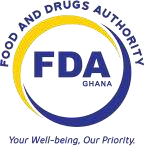 FOOD SERVICE ESTABLISHMENT LOCATION  Name of Facility: ……………………………………………………………….……………………………  Contact Number: (Landline)……………………….…… Mobile: …….…………………………….    Postal Address: ………………………………………………………………..………………………………  Contact Person: …………………………………………………………..…………………………………  Position: ………………………………..……………Tel: ……………….…….…………………………….  Please sketch or attach exact direction to your facility, indicating landmarks, if any  